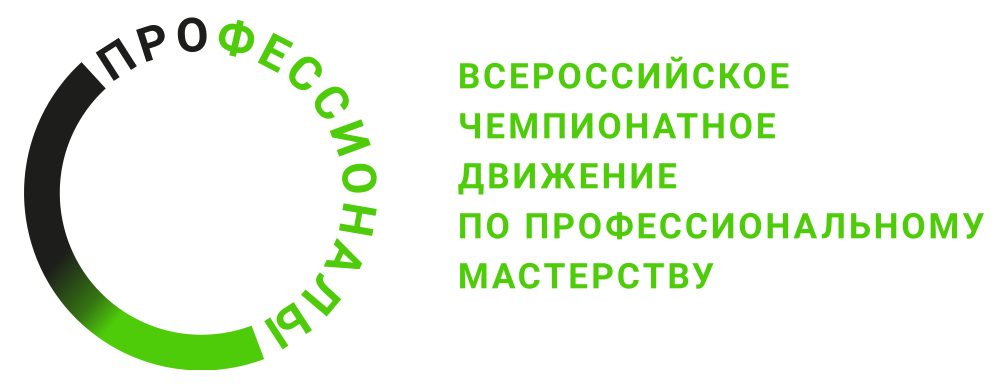 ПРОГРАММА ПРОВЕДЕНИЯРегионального этапа чемпионата (Ямало-Ненецкого автономного округа)по компетенции Администрирование отеля
Общая информацияОбщая информацияПериод проведения18.03.2024 – 22.03.2024Место проведения и адрес площадкиГосударственное бюджетное профессиональное образовательное учреждение Ямало-Ненецкого автономного округа «Новоуренгойский многопрофильный колледж» г. Новый Уренгой, мкр. Студенческий, д. 1аФИО Главного экспертаНагорняк Елена АлександровнаКонтакты Главного экспертаelena.nagornyak@mail.ruт. 8 902 820 1334Д-2 / «18» марта 2024 г.Д-2 / «18» марта 2024 г.Д-2 / «18» марта 2024 г.8.00-9.008.00-9.00Застройка площадки:Монтаж и подключение оборудования в соответствии с утвержденным планом застройки. Проверка оборудования. Расстановка мебели в соответствии с утвержденным планом застройки. Подключение и проверка орг. техники, наличие и качество работы интернета.9:00-11:009:00-11:00Регистрация экспертов, ознакомление экспертов с кодексом этики и регламентом чемпионата, обучение процедуре оценки при необходимости, распределение судейских ролей, инструктаж экспертов по ТБ. Обсуждение/разъяснение типовых критериев оценки с экспертами, загрузка и блокировка критериев в CIS, ознакомление Экспертов с обобщенной оценочной ведомостью.13:00-14:0013:00-14:00ОБЕДД-1 / «19» марта 2024 г.Д-1 / «19» марта 2024 г.Д-1 / «19» марта 2024 г.9:00-10:009:00-10:00Регистрация участников, ознакомление экспертов с кодексом этики, проведение инструктажей участников,  жеребьевка участников, распределение рабочих мест10:00-13:0010:00-13:00Ознакомление участников с рабочими местами и оборудованием13:00-14:0013:00-14:00ОБЕДД 1  / «20» марта 2024 г.Д 1  / «20» марта 2024 г.Д 1  / «20» марта 2024 г.8.30-8.45Сбор участников и экспертов на месте проведения чемпионата (комната участников, комната экспертов). Регистрация участников и экспертовСбор участников и экспертов на месте проведения чемпионата (комната участников, комната экспертов). Регистрация участников и экспертов8.45-9.00Брифинг с участниками. Прохождение участниками инструктаж по ОТ и ТБ, подписание протоколовБрифинг с участниками. Прохождение участниками инструктаж по ОТ и ТБ, подписание протоколов09:00-11:30Модуль A (20 мин для участника и 5 мин обсуждение)участники 1-6Модуль A (20 мин для участника и 5 мин обсуждение)участники 1-611:30-13:00Модуль E (90 мин)Ответ на жалобу гостя участники 1-6Модуль E (90 мин)Ответ на жалобу гостя участники 1-613:00-13:30ОБЕДОБЕД13:30 -16:00Модуль Б (20 мин для участника и 5 мин обсуждение)участники 1-6Модуль Б (20 мин для участника и 5 мин обсуждение)участники 1-616:00-17:30Модуль E (90 мин)Ответ на запрос бронирования участники 1-6Модуль E (90 мин)Ответ на запрос бронирования участники 1-617.30-18:30Оценка письменных заданийОценка письменных заданийД 2  / «21» марта 2024 г.Д 2  / «21» марта 2024 г.Д 2  / «21» марта 2024 г.8.30-8.45Сбор участников и экспертов на месте проведения чемпионата (комната участников, комната экспертов). Регистрация участников и экспертовСбор участников и экспертов на месте проведения чемпионата (комната участников, комната экспертов). Регистрация участников и экспертов8.45-9.00Брифинг с участниками. Прохождение участниками инструктаж по ОТ и ТБ, подписание протоколовБрифинг с участниками. Прохождение участниками инструктаж по ОТ и ТБ, подписание протоколов09:00-11:30Модуль В (20 мин для участника и 5 мин обсуждение)участники 1-6Модуль В (20 мин для участника и 5 мин обсуждение)участники 1-611:30-13:00Модуль Ж (90 мин)Составление расписания СПИР участники 1-6Модуль Ж (90 мин)Составление расписания СПИР участники 1-613:00-13:30ОБЕДОБЕД13:30 -16:00Модуль Г (20 мин для участника и 5 мин обсуждение)участники 1-6Модуль Г (20 мин для участника и 5 мин обсуждение)участники 1-616:00-17:30Модуль Ж (90 мин)Задача на распределение номерного фонда участники 1-6Модуль Ж (90 мин)Задача на распределение номерного фонда участники 1-617.30-18:30Оценка письменных заданийОценка письменных заданийД 3  / «22» марта 2023 г.Д 3  / «22» марта 2023 г.Д 3  / «22» марта 2023 г.8.30-8.45Сбор участников и экспертов на месте проведения чемпионата (комната участников, комната экспертов). Регистрация участников и экспертовСбор участников и экспертов на месте проведения чемпионата (комната участников, комната экспертов). Регистрация участников и экспертов8.45-9.00Брифинг с участниками. Прохождение участниками инструктаж по ОТ и ТБ, подписание протоколовБрифинг с участниками. Прохождение участниками инструктаж по ОТ и ТБ, подписание протоколов09:00-11:30Модуль Д (20 мин для участника и 5 мин обсуждение)участники 1- 6Модуль Д (20 мин для участника и 5 мин обсуждение)участники 1- 611.30 – 13.30Модуль З Доклад по отчету ночного аудитора (60 мин)+Вычисление KPI (60 мин).Участники 1- 6Модуль З Доклад по отчету ночного аудитора (60 мин)+Вычисление KPI (60 мин).Участники 1- 613:30-14:00ОБЕДОБЕД14.00-16.00Модуль З защита (15 мин для участника и 5 мин обсуждение)Участники 1-6Модуль З защита (15 мин для участника и 5 мин обсуждение)Участники 1-616.00-18.00Внесение оценок, блокировка. Подведение итогов чемпионатаВнесение оценок, блокировка. Подведение итогов чемпионата